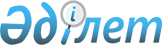 Об образовании избирательных участков на территории Егиндыкольского района
					
			Утративший силу
			
			
		
					Решение акима Егиндыкольского района Акмолинской области от 13 июля 2015 года № 2. Зарегистрировано Департаментом юстиции Акмолинской области 10 августа 2015 года № 4932. Утратило силу решением акима Егиндыкольского района Акмолинской области от 29 декабря 2018 года № 18
      Сноска. Утратило силу решением акима Егиндыкольского района Акмолинской области от 29.12.2018 № 18 (вводится в действие со дня официального опубликования).

      Примечание РЦПИ.

      В тексте документа сохранена пунктуация и орфография оригинала.
       В соответствии со статьей 23 Конституционного закона Республики Казахстан от 28 сентября 1995 года "О выборах в Республике Казахстан", аким Егиндыкольского района РЕШИЛ:
      1. Образовать избирательные участки на территории Егиндыкольского района, согласно приложению.
      2. Признать утратившим силу решение акима Егиндыкольского района от 4 марта 2014 года № 4 "Об образовании избирательных участков на территории Егиндыкольского района" (зарегистрировано в Реестре государственной регистрации нормативных правовых актов 14 марта 2015 года № 4032, опубликовано в районной газете "Егіндікөл" от 28 марта 2014 года).
      3. Настоящее решение вступает в силу со дня государственной регистрации в Департаменте юстиции Акмолинской области и вводится в действие со дня официального опубликования.
      "СОГЛАСОВАНО"
      "13" июля 2015 года
      "СОГЛАСОВАНО"
      "13" июля 2015 года
      "СОГЛАСОВАНО"
      "13" июля 2015 года Избирательные участки Егиндыкольского района
      Сноска. Приложение - в редакции решения акима Егиндыкольского района Акмолинской области от 02.11.2015 № 4 (вводится в действие со дня официального опубликования).
       Избирательный участок № 311
      Местонахождение: село Спиридоновка, улица Горького 8, здание коммунального государственного учреждения "Армавирская средняя школа" акимата Егиндыкольского района, телефон 8 (716-42) 2-71-02
      Границы: село Спиридоновка.
      Избирательный участок № 312
      Местонахождение: село Бауманское, улица Баумана 11-А, здание Дома культуры села Бауманское, телефон 8 (716-42) 2-43-50
      Границы: село Бауманское, улица Баумана – 1, 2, 3, 4, 6, 7, 8, 9, 10, 11; улица Животноводческая – 1; улица Комсомольская – 2, 4, 6, 8, 9, 10; улица Ленина – 1, 2, 3, 4, 5, 6, 8, 10, 11, 12, 13, 14, 15; улица Мира – 1, 2, 3, 4, 5, 6, 7, 8, 9, 10, 11, 12, 13, 14, 15, 16, 18, 19, 20, 25, 26; улица Приозерная – 1, 2, 3, 4, 5, 7, 8, 9, 10, 11, 13, 15, 16, 17, 18, 20; улица Пушкина – 1, 2, 3, 4, 5, 7, 8, 9, 10, 11, 13, 16, 17, 18, 19, 20, 21, 22, 23, 25; улица Степана Разина – 1, 2, 3, 4, 5, 6, 7, 8, 9, 10, 13, 14, 15, 16; улица Степная – 1, 2, 3, 4, 5, 6, 7, 8, 9, 10, 11; улица Целинная – 1, 2, 3, 5; улица Школьная – 1, 3, 5, 7, 11, 13, 15, 16; улица Юбилейная – 1, 2, 3, 4, 5, 6, 7, 8, 9, 10, 11, 13, 14.
      Избирательный участок № 313
      Местонахождение: село Бауманское, улица Школьная, 1/2, здание коммунального государственного учреждения "Бауманская средняя школа" акимата Егиндыкольского района, телефон 8 (716-42) 2-46-76
      Границы: село Бауманское, улица Абая - 1, 2, 3, 4, 5, 6, 7, 8, 9, 10, 11, 12, 13, 14, 15, 16, 17, 18, 19, 20; улица Тутикова - 1, 2, 3, 4, 5, 6, 7, 8, 9, 10, 11, 12, 13, 14, 15, 16.
      Избирательный участок № 314
      Местонахождение: село Егиндыколь, улица Победы, 11, здание государственного коммунального казенного предприятия "Егиндыкольский районный Дом культуры" при отделе внутренней политики, культуры и развития языков Егиндыкольского района, телефон 8 (716-42) 2-14-09
      Границы: село Егиндыколь, улица Гагарина - 2, 4, 6, 7, 8, 9, 10, 11, 12, 13, 14, 16, 17, 18, 22, 24, 26, 28, 29, 30, 31, 32, 33, 34, 35, 36, 37, 38, 39, 40, 41, 43; улица Ленина - 2, 4, 6, 8, 9, 10, 11, 12, 13, 14, 16, 18, 22, 25, 27, 28, 29, 30, 31, 32, 33, 34, 35, 36, 37, 38, 39, 40, 41, 42, 43, 44, 45, 46, 48, 50, 52, 54, 56; улица Комсомольская - 1, 2, 3, 4, 5, 6, 7, 8, 9, 11, 12, 13, 14, 15, 16; улица Мира - 1, 2, 3, 4, 5, 7, 9, 15, 16, 17, 18, 19, 21, 23; улица Победы - 11, 11а, 13, 15, 16, 17, 18, 19, 21, 23, 25, 27; улица Октябрьская - 1, 3, 5, 8, 11; улица Спортивная - 1, 2, 3, 5, 6, 7, 8, 9, 11, 13, 15, 17, 19; улица Новая - 1, 2, 3, 4, 5, 6, 7, 8, 9, 10, 11, 12, 13, 14, 16, 18.
      Избирательный участок № 315
      Местонахождение: село Егиндыколь, улица Мира, 16а, здание государственного казенного коммунального предприятия "Детский сад "Балбобек" отдела образования, физической культуры и спорта Егиндыкольского района, телефон 8 (716-42) 2-12-60
      Границы: село Егиндыколь, улица Береговая - 1, 2, 3, 4, 5, 6, 7, 8, 9, 10, 11, 12, 13, 14, 15, 16, 17, 18, 19, 20, 21, 23, 25, 27, 29, 31, 33, 35, 37, 39, 41, 43; улица Приозерная -1, 2, 3, 4, 5, 6, 7, 8, 9, 10, 11; улица Набережная - 1, 2, 3, 4, 5, 6, 7, 8, 9, 10, 12; улица Молодежная - 1, 2, 3, 4, 5, 6, 7, 8, 9, 10, 11, 12, 13, 14, 15, 16, 17, 18, 19, 20, 21, 22, 23, 24, 25; улица Пушкина - 1, 2, 3, 4, 5, 6, 7, 8, 9, 10, 11, 12, 13, 14, 15, 16, 17, 18, 19, 20, 21, 22, 23, 24, 25, 26, 27, 28, 29, 30, 31, 32, 33, 34, 35, 37, 39, 41, 43, 45, 47.
      Избирательный участок № 316
      Местонахождение: село Егиндыколь, улица Гагарина, 3, здание коммунального государственного учреждения "Агротехнический колледж № 6 село Астраханка, Астраханский район" управления образования Акмолинской области, структурное подразделение села Егиндыколь Егиндыкольского района, телефон 8 (716-42) 2-21-81
      Границы: село Егиндыколь, улица Восточная - 1, 2, 3, 4, 5, 7, 8, 9, 10, 11, 12, 13, 14, 15, 16, 17, 18, 19, 20, 21, 22, 23, 24, 25, 26, 27, 28, 30, 32, 34, 36; улица Калинина - 1, 2, 3, 4, 5, 6, 7, 8, 9, 10, 11, 12, 13, 14, 15, 16, 17, 18, 19, 20, 21, 22, 23, 24, 25, 26, 27, 28, 29, 30, 31, 32, 33, 34, 35, 36, 37, 38, 39, 40; улица Целинная - 1, 2, 3, 4, 5, 6, 7, 8, 9, 10, 11, 13, 14, 15, 16, 17, 18, 19, 20, 21, 22, 23, 24, 25, 26, 27, 28, 29, 30, 32, 33, 34, 35, 37; улица Северная - 1, 2, 3, 4, 5, 6, 7, 8, 9, 10, 11, 12, 13, 14.
      Избирательный участок № 317
      Местонахождение: село Егиндыколь, улица Школьная, 6, здание коммунального государственного учреждения "Егиндыкольская средняя школа № 1" акимата Егиндыкольского района, телефон 8 (716-42) 2-14-94
      Границы: село Егиндыколь, улица Южная - 1, 2, 3, 4, 5, 6, 7, 8, 9, 10, 11, 12, 13, 14, 16, 18, 20; улица Кирова - 1, 2, 4, 6, 7, 8, 10, 12, 13, 14, 15, 16, 18, 20, 22; улица Транспортная - 1, 2, 3, 4, 5, 6, 7, 8, 9, 10, 11, 12, 13, 14, 15; улица Джакубаева - 1, 2, 3, 4, 5, 6, 7, 8, 9, 10, 11, 12, 13, 15; улица Стадионная - 1, 3, 5, 7, 9, 11, 13; улица Медиков - 1, 3, 5, 7, 9; Микрорайон - 1, 3, 5, 8, 9, 10, 11, 15, 19, 20.
      Избирательный участок № 318
      Местонахождение: село Егиндыколь, улица Победы, 11, здание государственного коммунального казенного предприятия "Егиндыкольский районный Дом культуры" при отделе внутренней политики, культуры и развития языков Егиндыкольского района, телефон 8 (716-42) 2-20-48
      Границы: село Егиндыколь, улица Степная - 1, 2, 3, 4, 5, 6, 7, 8, 9, 10, 11, 13, 14, 16, 18, 22, 24, 26, 28, 32, 34.
      Избирательный участок № 319
      Местонахождение: село Егиндыколь, улица Школьная, 11, здание коммунального государственного учреждения "Егиндыкольская средняя школа № 2" акимата Егиндыкольского района, телефон 8 (716-42) 2-17-87
      Границы: село Егиндыколь, улица Линейная - 1, 2, 3, 5а, 9, 9а, 11, 13, 15, 17, 23, 25; улица Зеленая - 1, 2, 3, 4, 5, 6, 7, 8, 9, 10, 11; улица Водопроводная - 1, 2, 3, 4, 5, 6, 7, 8, 9, 10, 12; улица Элеваторная - 1, 2, 3, 4, 5, 6, 7, 8, 9, 10, 12, 14, 16, 18; улица Абая - 1, 2, 3, 4, 1а; улица Станционная - 1, 2, 3, 4, 5, 8, 9, 10, 11, 12, 13, 14, 16, 18; улица Казахская - 1, 2, 3, 4, 5, 6, 7, 8, 9, 10, 11, 12, 13, 14, 15, 17, 19, 21; улица Джамбула - 2, 4, 5, 6, 7, 8, 10, 11, 12, 14, 16, 18, 20.
      Избирательный участок № 320
      Местонахождение: село Егиндыколь, улица Школьная, 11, здание коммунального государственного учреждения "Егиндыкольская средняя школа № 2" акимата Егиндыкольского района, телефон 8 (716-42) 2-21-77
      Границы: село Егиндыколь, улица Пролетарская - 2, 3, 4, 5, 7, 9, 13; улица Дорожная - 1, 2, 3, 4, 5, 6; улица Нефтебазовская - 1, 2, 3, 4, 5, 6, 7, 9, 10, 11, 12, 13.
      Избирательный участок № 321
      Местонахождение: село Абай, улица Дружбы, 4, здание государственного учреждения "Аппарат акима села Абай Егиндыкольского района", телефон 8 (716-49) 3-30-10
      Границы: село Абай.
      Избирательный участок № 322
      Местонахождение: село Буревестник, улица Орталык, 1, здание государственного учреждения "Аппарат акима села Буревестник Егиндыкольского района", телефон 8 (716-42) 2-20-32
      Границы: село Буревестник.
      Избирательный участок № 323
      Местонахождение: село Коржинколь, улица Школьная, 18, здание коммунального государственного учреждения "Днепропетровская средняя школа" акимата Егиндыкольского района, телефон 8 (716-42) 2-61-00
      Границы: село Коржинколь.
      Избирательный участок № 324
      Местонахождение: село Полтавское, улица Центральная, 16, здание коммунального государственного учреждения "Алакольская средняя школа" акимата Егиндыкольского района, телефон 8 (716-42) 2-33-05
      Границы: село Полтавское.
      Избирательный участок № 325
      Местонахождение: село Коркем, улица Коркем, 17, здание коммунального государственного учреждения "Коркемская основная школа" акимата Егиндыкольского района, телефон 8 (716-42) 2-33-03
      Границы: село Коркем.
      Избирательный участок № 326
      Местонахождение: село Жалманкулак, улица Ленина, 11, здание государственного учреждения "Аппарат акима Жалманкулакского сельского округа Егиндыкольского района", телефон 8 (716-42) 2-15-60
      Границы: село Жалманкулак.
      Избирательный участок № 327
      Местонахождение: село Жулдыз, улица Школьная, 1, здание медицинского пункта государственного коммунального предприятия на праве хозяйственного ведения "Егиндыкольская центральная районная больница при управлении здравоохранения Акмолинской области", телефон 8 (716-42) 3-11-40
      Границы: село Жулдыз, село Коныртубек.
      Избирательный участок № 328
      Местонахождение: село Узынколь, улица Школьная, 29, здание коммунального государственного учреждения "Ушаковская средняя школа" акимата Егиндыкольского района, телефон 8 (716-42) 2-53-03
      Границы: село Узынколь.
      Избирательный участок № 329
      Местонахождение: село Тоганас, улица Ыбрай Алтынсарина, 40, здание коммунального государственного учреждения "Жанаконусская основная школа" акимата Егиндыкольского района, телефон 8 (716-42) 2-53-05
      Границы: село Тоганас.
					© 2012. РГП на ПХВ «Институт законодательства и правовой информации Республики Казахстан» Министерства юстиции Республики Казахстан
				
      Аким Егиндыкольского района

А.Тайжанов

      Председатель Егиндыкольской
районной территориальной
избирательной комиссии

Папенов О.В.

      Главный врач государственного
коммунального предприятия
на праве хозяйственного ведения
"Егиндыкольская центральная районная
больница" при управлении здравоохранения
Акмолинской области

Ахмедов Т.Д.

      Директор коммунального
государственного учреждения
"Агротехнический колледж № 6 село
Астраханка, Астраханский район"
управления образования Акмолинской
области

Быстрицкая В.Г.
Приложение к решению
акима Егиндыкольского района
от "13" июля 2015 года № 2